Дана: 16.03.2017. годинеНа основу члана 63. Закона о јавним набавкама (Сл. гласник РС бр. 124/12,14/15 и 68/15), а везано за поступак јавне набавке мале вредности бр.6/17-набавка услуга-текуће одржавање објеката-грађевинско занатске услуге Дајемо Вам одговор  на постављено питање:1. Molimo Vas da nam pojasnite da li na strani 45 predmetne Konkursne dokumentacije, u okviru Modela Ugovora, u članu 2. potencijalni izvođač upisuje ukupne jedinične cene ili taj deo Modela Ugovora ostavlja neispunjen Одговор:Тај део модела Уговора попуњава Наручилац, потенцијални понуђач оставља тај део неиспуњен                                                                                Комисија за јавне набавке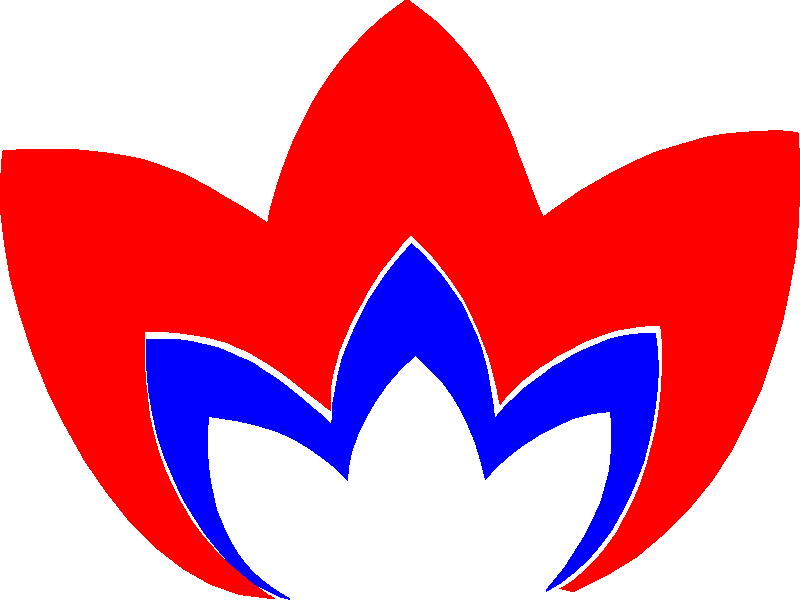 Центар за заштиту одојчади, деце и омладинеБеоград, Звечанска 7. Текући рачун 840-635661-68  и 840-635667-50Телефон : (011) 2648-622,; факс : (011) 2647-285, 2648-154